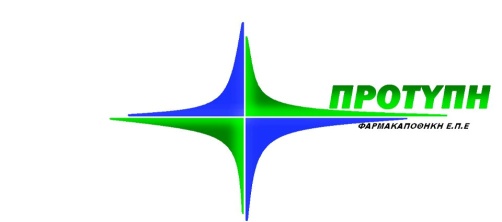 ΠΡΟΣΦΟΡΑ ΠΡΟΪΟΝΤΩΝ ONCODERMAΤΜΗΜΑ ΠΩΛΗΣΕΩΝ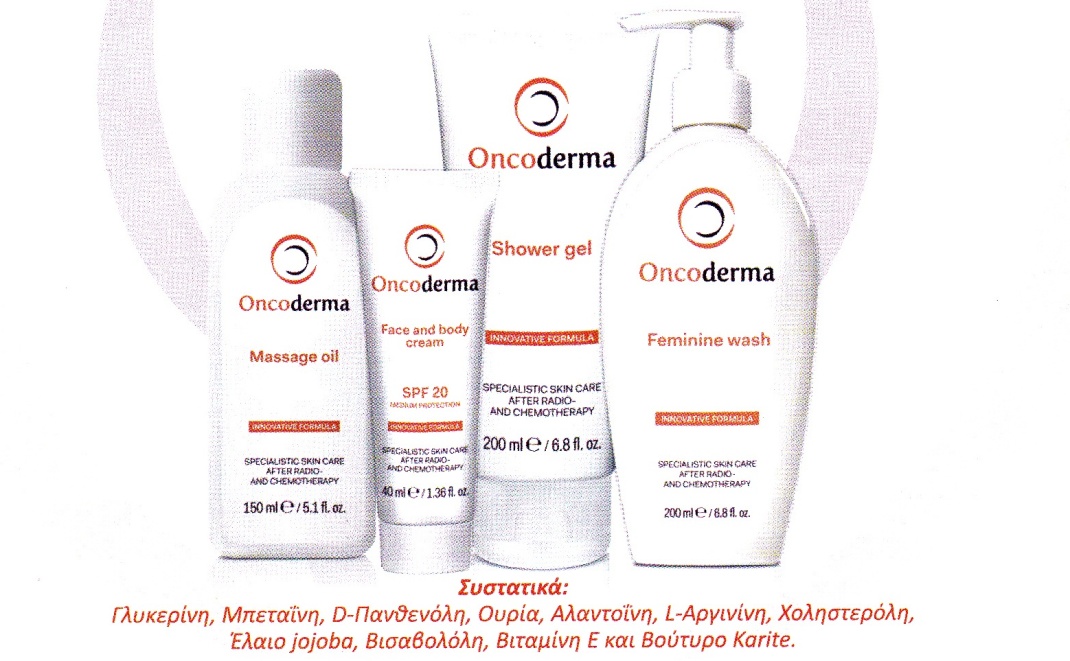 Πίστωση:	Ελάχιστη Τοποθέτηση 3 τμχ. Ανά Είδος110 ημέρες με έκπτωση 20%.		   Αρχική Τιμή Τοποθέτησης 90 ημέρες με έκπτωση 23%		   Χωρίς Έκπτωση & Φ.Π.Α: 30 ημέρες με έκπτωση 30%		   206,10 € ΗΜΕΡΟΜΗΝΙΑ ΠΑΡΑΛΑΒΗΣ					ΣΦΡΑΓΙΔΑ ΦΑΡΜΑΚΕΙΟΥ